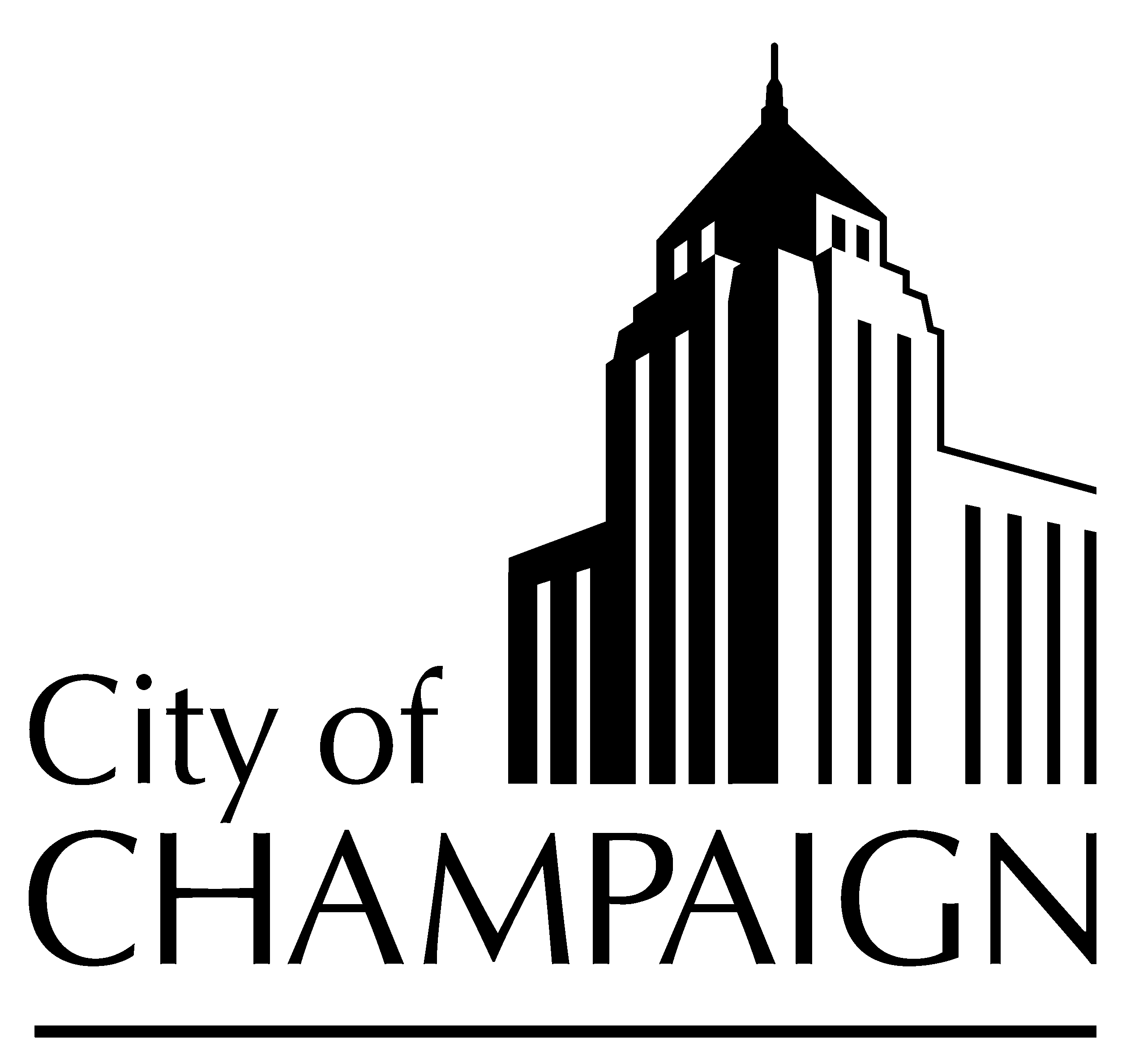 Person With Disability Emergency Information Instructions Attached to this cover sheet is the Person With Disability Emergency Information form.  Below please find instructions for completing this form, as well as answers to commonly asked questions.INSTRUCTIONS:The form must be completed in its entirety by a parent, guardian or person with power of attorney.Two recent photos should be attached to the form.  (The photo can be of any size, but must show a clear view of the persons face.)  This form must be turned in by a parent, guardian or person with power of attorney to the Champaign Police Department or Urbana Police Department’s front desk.Any questions please contact either of the following individuals:Renae Yandell 				                      Cheryl SmithChampaign Police Department		 	          Urbana Police Department Police Services Unit Supervisor 	                      Police Service Representative(217) 351-4545  					          (217) 384-2320 renae.yandell@champaignil.gov			smithch@urbanaillinois.usFREQUENTLY ASKED QUESTIONS:How did this system come about?  The Autism Society of -The C-U Autism Network collaborated with the Cities of  and .  The purpose was to create a method to provide critical information to emergency responders in the event of a crisis.  Why is this important?  A first responder may come into contact with individuals with disabilities on an emergency call or even calls for missing persons.  The first responder will now have access to critical information about the individual that will help deescalate the situation.  Also, a photo will be quickly accessible for those who are missing.Is this information confidential?  Yes, all files will be kept in a secure area at both police departments and will not be accessible to the public.  The information will only be accessed in an emergency situation and will not be used for any other purpose.Do I have to update this information?  Yes, preferably every year.  However, if the agencies are not contacted by the end of the second year, the information will be purged by both agencies.  What if I decide that I no longer want to have this information on file?  Simply contact the police department and request that this information be deleted.  An officer will need to meet with you in person to verify that the person who signed the form is the same person who is requesting that the information be deleted.PERSON WITH DISABILITY-EMERGENCY INFORMATIONPlease print legibly and attach two current photosName:	 _____________________________________________________________________________Last				First				MiddleNickname: ____________________________ 	Date of Birth:   ________/______/________Address:  ___________________________________________________________________________City: ______________________	State: ____   Zip Code: ______ Tel:  (____) ______________School/Employer:   ___________________________________________________________________Address:  ___________________________________________________________________________City: ______________________	State: ____   Zip Code: ______ Tel:  (____) ______________Primary Disability: ______________________________DESCRIPTIONRace: _________ 		Sex:  m   f	 Height: ______ ft   _____ in 		Weight: ______ lbsHair: __________		Eyes: ___________   Special Identifiers (scars/ marks/ tattoos/piercing): _______________________________________EMERGENCY CONTACT INFORMATIONParent/Guardian(s):__________________________________________________________________Address:   : : ____   Zip Code: _______	Home Tel: (____) ________________ 			Cell/Work Tel:  (____) ________________ADDITIONAL EMERGENCY CONTACT INFORMATIONEmergency Contact:  _________________________________________________________________		Address:   : : ____   Zip Code: _______	Home Tel: (____) ________________ 			Cell/Work Tel:  (____) ________________PERSON WITH DISABILITY-EMERGENCY INFORMATIONMethod of Communication:  _________________________________________________________________________________________________________________________________________________________________________________________________________________________________Atypical Behavior or Characteristics that might attract attention:__________________________________________________________________________________________________________________________________________________________________________________________________Sensory, Medical, Dietary Issues:  ____________________________________________________________________________________________________________________________________________________________________________________________________________________________Approach and De-Escalation Techniques:______________________________________________________________________________________________________________________________________________________________________________________________________________________Favorite Objects or Discussion Topics:  ________________________________________________________________________________________________________________________________________________________________________________________________________________________I, __________________________, parent/guardian of above-named individual, give the  and the Urbana Police Departments permission to keep this photo and information regarding my son/daughter for emergency purposes only. I understand that my child's name will be entered into the ARMS system with an alert added to their name. I understand that my child’s name will be entered into a premise file in Tiburon – CAD Database.  I understand that the information contained herein is for the CPD and UPD's internal information ONLY and cannot be accessed by others. I understand that it is my responsibility to annually update the above information and provide it to either the  or Urbana Police Departments.__________________________________________			_______/_______/________(Parent/Guardian Signature)						    (Date)